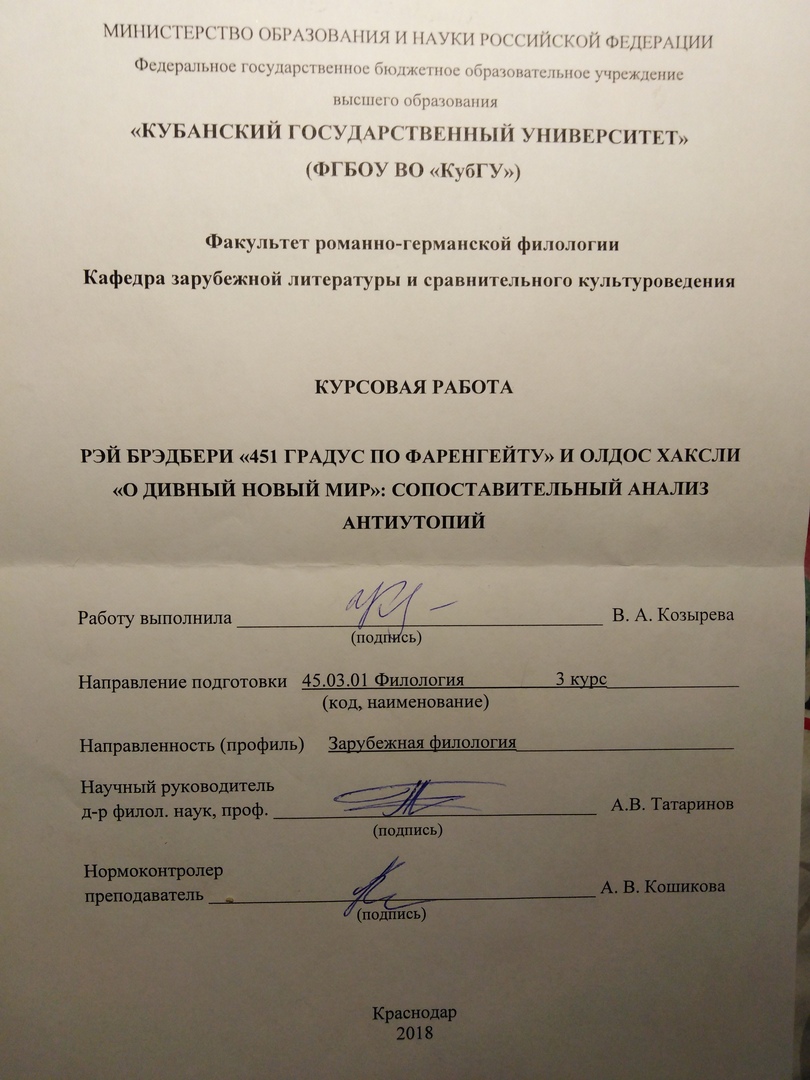 МИНИСТЕРСТВО ОБРАЗОВАНИЯ И НАУКИ РОССИЙСКОЙ ФЕДЕРАЦИИ Федеральное государственное бюджетное образовательное учреждение высшего образования«КУБАНСКИЙ ГОСУДАРСТВЕННЫЙ УНИВЕРСИТЕТ» (ФГБОУ ВО «КубГУ»)Факультет романно-германской филологииКафедра зарубежной литературы и сравнительного культуроведенияКУРСОВАЯ РАБОТА РЭЙ БРЭДБЕРИ «451 ГРАДУС ПО ФАРЕНГЕЙТУ» И ОЛДОС ХАКСЛИ «О ДИВНЫЙ НОВЫЙ МИР»: СОПОСТАВИТЕЛЬНЫЙ АНАЛИЗ АНТИУТОПИЙРаботу выполнила ______________________________________  В. А. Козырева                                                                    (подпись)                             Направление подготовки   45.03.01 Филология                   3 курс______________                                                  (код, наименование)Направленность (профиль)     Зарубежная филология_______________________Научный руководитель д-р филол. наук, проф. __________________________________   А.В. Татаринов                                                                    (подпись)                           Нормоконтролерпреподаватель _________________________________________ А. В. Кошикова                                                                (подпись)                            Краснодар 2018ВВЕДЕНИЕОсобое место в зарубежной литературе ХХ века занимает образ книги и многочисленные мотивы, связанные с ним. Время оставляет людям бесценные творения: летописи, легенды, книги. Но также время беспощадно стирает эти памятники культуры. Драматический поиск к постижению истины, системы доказательств со временем устаревают, и некогда насущные проблемы уходят в прошлое с появлением новых.Однако есть нечто, что позволяет человеку утверждаться в устойчивости духовных ценностей, воскрешать целые эпохи и многообразие индивидуальных жизненных проявлений. И это книга. Книга помогает явить историю мыслей и чувств, она стирает границу между прошлым и будущим, обращает человека к абсолютным истинам и устремляет его к бессмертию.Цель данной курсовой работы – показать сопоставительный анализ на материале двух антиутопических произведений «451 градус по Фаренгейту» Рэя Брэдбери и «О дивный новый мир» Олдоса Хаксли.Исходя из поставленной цели, можно выделить несколько задач: выявить, каким нам представляют авторы мир произведений; рассмотреть отношение к главным героям и какова их роль в произведениях; определить какую роль в произведениях занимает книга; проанализировать авторские позиции авторов по отношению к произведениям.Объектами курсовой работы являются произведения «451 градус по Фаренгейту» Рэя Брэдбери и «О дивный новый мир» Олдоса Хаксли. Рассматривая данные произведения можем сказать, что предметом исследования является сопоставительный анализ двух данных произведений.Методология исследования включает в себя: анализ произведения «451 по Фаренгейту»; анализ произведения «О дивный новый мир», а также сопоставительный анализ этих произведений.В заключении нашего исследования, подведем итоги о проделанной работе, а именно: как научно-фантастическая литература воздействует на наше представление о мире, обществе и самом себе, каким представлен человек в произведениях и к чему призывают авторы антиутопий.1 «451 градус по Фаренгейту» Рэй Брэдбери1.1 Анализ образа мира в произведенииВ основу создания мира произведения легло предисловие, в котором автор  пишет о том, что перед каждым фильмом прокручивали кинохроники, в которых фашисты кощунственно сжигали на костре книги неугодных им авторов. Для Рэя Брэдбери эта трагедия была сравнима с убийством людей в концлагерях. Но не только это легло в основу произведения, также здесь запечатлены: не изданный рассказ «Пожарный» и рассказ «Пешеход».  Мир данного произведения построен на тоталитарном режиме. Здесь совершенно иные законы: здесь нет места творчеству, свободным мыслям, поступкам и чувствам. Общество живет по определенным законам. Живи как все: ешь, пей, смотри телевизор, покупай новые товары. Человеческое общение заменено телевизионными стенами, дети – это помеха для родителей. Стоит только сделать шаг в сторону и тебя уничтожат. Главный герой Монтэг – пожарник. Главной задачей его работы является не тушение пожаров, а сжигание книг «Жечь было наслаждением», уничтожение домов тех людей, кто не похож на других, кто идет против государства и не хочет жить по его законам (эпизод, в котором женщина сжигает себя в доме вместе с книгами). Но в конце произведения Монтэг встречает людей, которые хранят в своей памяти духовные богатства прошлого, надеются на возрождение мира, в котором главным будет свободный и мыслящий человек. Это дает читателю надежду на то, что общество готово возродиться.Государство окружило общество «зрелищами». Не смотря на то, что в небо разрывается грохотом реактивных самолетов, а по шоссе несутся реактивные авто, люди ощущают себя счастливыми. Они совершенно не знают о том, что за пределами этого мира нет никакой войны. Показывая на телевизионных экранах изображения и дезинформируя человечество, государство управляет их мыслями и действами. Именно возможность побыть наедине с самим собой является одной из главных проблем произведения. Даже идя по пустой, темной улице, главный герой думает, что за ним следят: « Ему казалось, что за мгновение до того, как ему повернуть, за углом кто-то стоял», «Только однажды ему показалось, будто чья-то тень мелькнула через лужайку, но все исчезло, прежде чем он смог вглядеться или произнести хоть слово». По-настоящему, главный герой может остаться наедине только у себя в мыслях, но и это, как ранее было сказано, не всегда, ведь государство пытается всячески управлять сознанием людей. Его жена Милдред, как и многие принимают снотворное и вечно ходят в «Ракушках», чтобы заглушить мир вокруг.Таким образом, мир показанный автором дает понять, что человеческий разум легко затуманить и обмануть. Достаточно лишь разучить людей общаться между собой, и тогда их разум будет способен лишь на восприятие той информации, которую им подают через экраны телевизоров, без возможности ее осмысления. Это именно то будущее, которое, по мнению автора, ожидает нас, если мы продолжим существовать как стремительно развивающееся общество потребителей.1.2  Анализ главного героя и обществаЧеловек является частью общества. Он постоянно взаимодействует и неразрывно связан с обществом тысячью незримых нитей: личных и социальных. Так с самого рождения общество формирует его характер и влияет на выбор позиции в жизни. На протяжении жизни человек может находиться в разных отношениях с обществом: гармонично сочетаться с ним, противостоять ему или же влиять на него. Проблема взаимоотношения человека и общества всегда интересовала писателей в художественной литературе. Особый интерес вызывает вопрос о роли и месте человека в тоталитарном обществе.Мы поэтапно рассмотрим отношения главного героя с обществом.Первый этап: гармоничное сочетание с обществом. Главный герой произведения – Гай Монтэг. Он работает пожарником на пожарной станции будущего, но в мире произведения его работа не имеет ничего общего с той, которая подразумевается под ее пониманием. Здесь они не тушат пожары, наоборот они сжигают книги, уничтожают дома тех, кто не похож на остальных и не хочет жить по законам тоталитарного режима. Пожарные оберегают общественный покой, мертвенная сущность которого давно уже никому из рядовых граждан не заметна. Они защищают право большинства на беспамятство: цензоры, судьи и исполнители приговоров над интеллектуалами-диссидентами или просто чудаками, «выбивающимися из ряда». Это человек своего времени. Он не задумывался о роли своей жизнь, законы общества были нормой для него. Пока однажды не столкнулся лицом к лицу с несколькими личностями, которые поменяли его мировоззрение и уверенность насчет правильности государственного строя.Второй этап: разочарование в обществе. Случайное знакомство с Клариссой Маклеллан кардинально меняет жизнь героя. После общения с ней он начинает чувствовать себя несчастным, понимает, что неспособен  действовать дальше в предписанном ему социальном режиме. Он постепенно разочаровывается в своем окружении. Сначала в своей апатичной и бесчувственной жене Милдред, которая безучастна ко всему, кроме любимых  телеэкранов. Именно в образе жены, Рэй Брэдбери отразил общество. Она целыми днями сидит на диване в комнате с экранами. Она не читает книг и почти не разговаривает. В ее ушах вечно находятся «Ракушки», которые то и делают, что заглушают мир вокруг. Именно она, увидев мужа с книгой в руках, относится к нему с опаской, и решает передать мужа правительству. Затем в своей службе, где он видит лишь жестокость и слепые стремления угодить начальству.  В обществе, которое, после встречи с Клариссой, стало неорганично, и в котором Монтэг разочаровался. Таким образом, из апатичного раба рутины он превращается в деятельного и сознательного человека, который способен спасти вековую мудрость от рук варваров. Третий этап: попытки  противостоять обществу. После роковой встречи с Клариссой, у главного героя проявляется интерес к прочтению запрещенной литературы. Но начальник пожарной части, Битти Брансмейстер, первый начинает подозревать Гая в его заинтересованности к книгам. В разговоре с Монтэгом он говорит, что «Хранить книги – не преступление. Преступление – читать их». Почуяв неладное, он решает проучить своего подчиненного, но  все безуспешно. Именно заинтересованность в прочтении книг сводит Монтэга с бывшим профессором, а впоследствии другом и единомышленником, Фабером, который объясняет ему значение книг. Первоначально, бывший профессор английского языка с опаской относится к пожарному, но разглядев в нем  интерес и стремление узнать внутренний мир книг, он стремиться помочь собеседнику. Фабер говорит, что книги – это основы сопротивления безразличным и массовым силам визуальной культуры, которые приводят человека к заданным выводам. Также, Гай знакомится с группой людей, которые выучили произведения наизусть. У них есть лишь одно цель – возродить книгопечатание. Однако Монтэга разоблачают в отступничестве и подвергают унизительному наказанию: его вынуждают сжечь собственный дом, в котором хранились книги. Именно с этого момента его тайное инакомыслие перерастает в явный и бескомпромиссный бунт.Таким образом, главный герой показан в трех стадиях его «развития». От стадии гармоничного сочетания с обществом до попыток противостоять ему. Гай Монтэг, как и немногие в этом обществе, выделяется и вынужден скрывать это. Но конфликт был неизбежен. Его изгоняют и считают преступником. Уход Монтэга, и таких как он, можно считать конечным пунктом в существовании данного общества.1.3 Анализ авторской позицииВ своем произведении Рэй Брэдбери хотел донести мысль о том, что без опоры на опыт прошлых лет, на свободное и честное искусство будущее, которое описано в произведении, неизбежно.  Ведь люди в выборе между книгой и развлекательном видео, чаще всего предпочитают видео, тем самым уровень образованности падает, в связи с этим наблюдается массовая деградация и прогрессирует неспособность самостоятельного мышления, влекущая за собой застой в каждой сфере деятельности человека. И вместо того чтобы самому узнать и  проверить информацию, которую доносится из телеэкранов, зритель довольствуется лишь поверхностной картиной мира, которую государство умещает в 5 минут эфирного времени. А ведь если бы зритель смог углубиться в то, что ему преподносит государство, то его мировоззрение было бы объективнее и богаче. Но все еще остались те хранители истины, которые бы могли пролить свет на истинное положение вещей. К сожалению, прогнозы автора сбываются. Все чаще можно увидеть, как молодежь  вместо того чтобы читать литературу, целыми днями сидит перед компьютерами или же в телефонах. В разных странах мира можно наблюдать за тем, как бедность, агрессия и ханжество взрастают. Люди убивают друг друга, даже не задумываясь о том, зачем им это нужно. Изначально все религии носили мирный посыл, а все намерения государства должны быть направлены на то, чтобы вести народ к процветанию.Таким образом, писатель призывает: не боятся выделяться, даже если все общество будет против этого. Желание мыслить и познавать нечто новое – это то, что должно быть обязательным у каждого человека, ведь информационные технологии не смогут заменить книгу.Выводы 1Таким образом, нужно заметить, что человеческий разум легко затуманить и обмануть. Для этого достаточно лишь разучить людей общаться между собой, и тогда их разум не будет способен на восприятие и осмысление информации. Это именно то будущее, которое ожидает нас, если мы продолжим существовать как стремительно развивающееся общество потребителей. Главный герой отражает ту небольшую группу людей, которая, как и Гай Монтэг, выделяется и вынуждена скрывать это. Но конфликт неизбежен. И исчезновение такой группы, можно считать как конечный пункт в существовании такого общества.Писатель говорит о том, что не стоит  бояться выделяться, даже если все общество будет против этого. Желание мыслить и познавать нечто новое – это то, что должно быть обязательным у каждого человека, ведь информационные технологии не смогут заменить книгу.2 «О дивный новый мир» Олдос Хаксли2.1 Анализ образа мира в произведенииОснова антиутопического «дивного нового мира» Хаксли заключается в полной подчиненности Истины конкретным утилитарным нуждам обществам.В данном романе  О. Хаксли создает мир, который построен на черте «казарменного социализма» и современного общества потребителей. «Дивный новый мир» - это то, до чего может дойти человечество на пути «научного» переустройства бытия. Мир в романе представлен как одно большое государство, где общество делится на касты. Еще до рождения, всех людей распределяют на высшие и низшие пути при помощи химического воздействия на их зародыши. «Идеал распределения населения – это айсберг 8/9 ниже ватерлинии, 1/9 — выше» (слова Верховного Контролера). Но в тоже время Верховным Контролерам доступно все то, что не доступно другим. Они знают что такое «ложь во спасение», на которой построен «дивный новый мир». Их пониманию доступен запрещенный Шекспир: «Видите ли, это запрещено. Но поскольку законы издаю здесь я, я могу и нарушить их». Хаксли в своем романе говорит о будущем, которое лишено самосознания. Перед нами представляется общество, которое возникло по воле большинства. Но есть герои, которые пытаются отстаивать свой свободный выбор и идти против всеобщего запрограммированного счастья.  Такими личностями являются Бернард Маркс, Гельмгольц Ватсон и Дикарь. Все они не вписываются в структуру сформированное общество, так как их взгляды совершенно отличаются от тех, что царят в «государстве». Бернард после долгого самокопания приходит к суждениям: «Я хочу быть собой... Отвратительным собой. Но не кем-то другим, пусть и замечательным». Гельмгольц ощущает себя другим, его не тянет страсть к девушкам, он пишет стихи, он все время задается вопросом возможно у него совсем иное призвание, но ему всегда чего-то не хватает. Дикарь же, открыв для себя «и Время, и Смерть, и Бога» заявляет: «Я лучше буду несчастным, нежели буду обладать тем фальшивым, лживым счастьем, которым вы здесь обладаете».Стремление к саморазвитию и к свободному нравственному выбору даны не каждому, на это способны лишь избранные, и этих единиц немедленно изолируют от «счастливых младенцев». Именно поэтому Бернарда Маркса и Гельмгольдца Ватсона сослали на «остров», специально предназначенного для прозревших интеллектуалов, а свободолюбивые речи Дикаря, ставшие всеобщим посмешищем, привели его к смерти.Таким образом, виновниками в смерти Дикаря становятся не те, кто управляют антиутопическим миром, а общество, которое обречено в рамках созданной автором модели на устойчивость и процветание.2.2 Анализ главного героя и обществаБернард Маркс – главный герой произведения «О дивный новый мир». Образ Бернарда воплощает игрушечную и самодовольную оппозицию, которая состоит из жалких, трусливых и хвастливых людей неспособных на подвиги.  По ходу прочтения произведения мы можем проследить, как Бернард из бунтаря превращается в никчемного человека.В начале романа автор вводит нас в заблуждение, показывая Бернарда как смелого и здравомыслящего человека. Он замечает и презирает пороки общества, отторгает сому, влюблен в Линайну. Но позже мы узнаем, что он отличается лишь ошибкой, которая произошла при его создании, он конвейерный брак и все говорят ему об этом. Он чувствует себя лишним в этом идеальном мире, ведь он не вписывается ни в один из классов. И из-за этого герой начинает протестовать против этого мира, общества, но Бернард протестует не для того чтобы сделать этот мир лучше, а чтобы самореализоваться. Оппозиция для него – это единственная отдушина, так как она дает ему шанс возвыситься над всеми хотя бы в своих глазах.Но его протест временный. Со временем проявляется его настоящая сущность. Он использует друга для того, чтобы приобрести влияние и уважение тех, кого он раньше презирал. Как только женщины стали интересоваться им, он сразу же забыл о «любви» к Линайне, а когда его зауважали коллеги, которые раньше насмехались над ним, то он забыл о старом друге Гельмгольце. Именно его поведение по отношению к Дикарю показывает нам цель, которой так добивался Бернард Маркс – удовлетворить жажду признания к себе. Он продает Дикаря только для того, чтобы его самоутвердиться в обществе. И уже в конце произведения Бернард представлен нам как ничтожный человек, который отрекся от своих друзей, бросив их в беде, и сам же униженно молил о пощаде того, кого презирал на словах. Хаксли разрушает то положительное впечатление о главном герое, которое создавал в самом начале романа. Бернард Маркс оказался хуже всех его собратьев, он предал тех, кому был дорог только для того, чтобы остаться на месте, которое раньше ненавидел всем сердцем.Таким образом, боязнь за собственную шкуру и повальное лицемерие, заставляют человека отказаться от всего, что ему было дорого. Он готов изменить любое свое мнение только для того, чтобы его признали в обществе. Предать тех, кому был так дорог. Обмануть того, кто ему так верил, тем самым доведя его до смерти. Так, Бернард много говорил, но на самом деле ничего сделать не смог. А может, просто не захотел. 2.3 Анализ авторской позицииПроизведение О. Хаксли «О дивный новый мир» было написано как ответ на модель «научного общества», которую предложил в своем произведении «Люди как боги»  Г. Уэллс. В «дивном новом мире» показывается, как научный процесс влияет на личность человека. Главным объектом исследования является человек как личность. В данном произведении Хаксли исследует состояние человеческой души, ведь в мире механической физиологии и механического труда свободный человек – это такая редкость! Автор не случайно объединяет самые негативные черты тоталитаризма и современного общества массового потребления. Итогом формирования мира становится уменьшение личности до размеров, которые позволят правительству управлять им. Концом пути человечества станет «дивный новый мир», в котором все человеческие желания будут заранее предопределены. То желание, которое кажется правительству уместным – удовлетворяется, но как только желание ставит под угрозу благополучие мира, правительство, сразу же, его пресекает. Любое отличие от других становится поводом для насмешек. А попытки инакомыслия караются ссылкой на «остров». Данный мир обречен на процветание и устойчивость. В своем произведении автор стремиться показать, что может произойти с миром, если лишить человечество способностей думать и чувствовать. Из этого можно сделать вывод, что решение общественных проблем с помощью генетического программирования и разрушения всех основных институтов приравнивается к уничтожению общества.Выводы 2Подводя итоги можно сделать вывод о том, что правительство создало общество, которое способно уничтожить любого, кто способен на инакомыслие. И такой мир обречен в рамках созданной автором модели на устойчивость и процветание.Человек из-за боязни за собственную шкуру и повальное лицемерие, готов отказаться от всего, что ему было дорого. Он готов изменить любое свое мнение только для того, чтобы его признали в обществе. Предать тех, кому был так дорог. Обмануть того, кто ему так верил, тем самым доведя его до смерти. Если лишить человечество способностей думать и чувствовать, то это приведет к решению общественных проблем с помощью генетического программирования и разрушения всех основных институтов, а это значит, что общество будет полностью уничтожено.3 Сопоставительный анализ авторской позиции, образ мира и главных героев произведений3.1 Сопоставительный анализ образа мира в произведенияхПроанализировав каждое произведение, мы подошли к главной задаче нашей работы, а именно, сопоставительному анализу текстов «О дивный новый мир» О. Хаксли и «451 градус по Фаренгейту» Р. Брэдбери. Перед нами  стоят вопросы, на которые мы будем опираться в процессе написания данной главы: «Что в них общего?» и «В чем их различие?».Анализируя образ мира в данных произведениях, мы можем увидеть, что они схожи своим политическим режимом, а именно тоталитарным. Но, несмотря на это сходство, произведения отличаются друг от друга. Связано это со временем написания каждого из произведений. «О дивный новый мир» был написан в 1932 году, в предвоенный период, в то время как «451 градус по Фаренгейту» был написан в 1953 году, в послевоенный период. Из этого можно сделать вывод, что события Второй Мировой войны повлияли на создание образа мира у Р. Брэдбери. В своих произведениях О. Хаксли и Р. Брэдбери показывают нам миры, построенные на своих законах: в них нет места творчеству, свободным мыслям и чувствам. Любое инакомыслие пресекается, любой бунт будет жестоко подавлен, а зачинщика ждет суровое наказание: смерти или ссылка. Государство, основанное на тоталитарном режиме, всегда наблюдает за тем, что происходит в обществе, оно пытается управлять сознанием людей. Ни один аспект социальной жизни не должен ускользнуть от его «глаз». Так, в произведении Р. Брэдбери, главному герою Гаю Монтэгу казалось, что за ним кто-то следит. В «дивном новом мире» Главноуправитель сам выбирает, чему можно попасть в массы, а что следует убрать далеко в сейф. Государство намеренно дизынформирует общество, создавая, таким образом, «идиллию» в мире. Любой, кто попытается её нарушить понесет суровое наказание. Так, Гайя Монтэга и Бернарда Маркса за бунтарство изгоняют из города, а Дикарь поплатился жизнью за свое инакомыслие. «Идиллия» общества обусловлена незнанием того, что происходит за рамками предложенной им информации. Так, в «451 градусе по Фаренгейту» люди из-за дизынформации не знают, что за пределами их государства нет войны. В обществе «дивного нового мира» людей с рождения запрограммировали на то, что они не должны знать больше чем они знают сейчас. Общество массового потребления живет по закону: ешь, пей, веселись. Этим законам придерживаются общества обоих произведений. У О. Хаксли мы видим бесчувственное общество употребляющее «сому» для поднятия настроения, живущее развлечениями и проводящее каждый вечер в компании разных партнеров. Р. Брэдбери показывает «счастливое» общество, которое то и дело, что смотрит целыми днями телевизионные передачи, засовывает «Ракушки» в уши, тем самым отдаляясь друг от друга. Но у каждого из авторов «счастливое» общество обусловлено по-разному. Жители «дивного нового мира» рады тому, кем они есть: альфа рад тому, что он альфа, эпсилон, что он эпсилон. Жители «451 градуса по Фаренгейту» рады беззаботному образу жизни массовых потребителей.Несмотря на то, что данные произведения были написаны в разное время, они схожи художественным воссозданием образа мира.3.2 Сопоставительный анализ главных героев и общества в произведенияхЧеловек является частью общества. Безусловно, с самого рождения общество влияет на личность человека. Но лишь сам человек способен выбирать, кем он будет на самом деле и как ему поступать. Государству, построенному на тоталитарном режим, не нужны инакомыслящие, ведь они могу нарушить всю ту «идиллию» мира, которая позволяет управлять людьми. Таких людей изгоняют, ссылают на «острова» или же уничтожают.Так произошло и с главными героями произведений, Гайем Монтэгом («451 градус по Фаренгейту») и Бернардом Марксом («О дивный новый мир»). Несмотря на то, что произведения были написаны в разное время, герои похожи между собой. Первое, что бросается в глаза – это общество в котором они живут. Как было сказано ранее – это счастливое, беззаботное общество, которое живет в полном неведении. Люди не задумываются о смысле жизни или о том, какова их роль в этом мире, они всего лишь потребители. Уже здесь мы можем увидеть отличие между героями произведений. В начале произведения Бернард Маркс представлен как личность, которая задумывается о том, зачем он здесь, он бунтарь и собирается идти против общества и государства. В то время как Гай Монтэг ничем не отличается  от общества, в котором он живет. Дух бунтарства появляется у него позже. Протест против общества, вот что объединяет главных героев. Но у каждого из них своя цель. Бунтарство Бернарда направлено на личные интересы. Он хочет, чтобы его признали, уважали, почитали в обществе. В то время как бунтарство Гая направлено на изменение общества, на познание правды и истины.  Важную роль в жизни героев сыграли новые знакомства. Они меняют главных героев, показывая их настоящую сущность. Так повстречав ночью Клариссу Маклеллан, Монтэг уже никогда не сможет стать прежним. Он разочаровывается в окружающих и обществе. Интерес к прочтению запрещенной литературы открывает глаза на все происходящее в мире. Благодаря книгам у Монтэга появляется настоящий друг Фабер, который объясняет ему важность книги. Изгнание Гайя Монтэга из города показывает всю обреченность общества на дальнейшее существование. Знакомство Маркса с Дикарем  раскрывает подлинные намерения Бернарда по отношению к обществу. Все его бунтарские намерения были временными. Именно отношение к Дикарю показывает нам, что Маркс такой же как и общество в котором он живет, что в нем нет ничего благородного. Как только Бернард получает заветное признание и уважение от общества, он сразу же забывает всех тех, кто был ему дорог. Он забывает Линайну, девушку в которую он был влюблен, единственного друга Гельмгольца, который его понимал, он продает Дикаря, человека, который поверил ему. Смерть Дикаря и ссылка Бернарда на «остров» говорят о том, что общество запрограммировано на уничтожение всего нового, и не способно на дальнейшее развитие.Итак, несмотря на то, что главные герои живут в обществе, построенном на тоталитарном режиме, каждый из них выбрал свой собственный путь. Так, Гай Монтэг пошел по пути развития, от потребления к бунтарству. Бернард Маркс, в свою очередь, выбрал путь  деградации, от бунтарства к ничтожеству.3.3 Сопоставительный анализ авторских позицийПоказывая свой мир, каждый из авторов хочет донести мысль о том, что человечество, лишенное способности думать, мыслить и чувствовать обречено на существование. Авторы показывают нам не столь далекое будущее, где книги заменены телевизорами и прочими приборами, упрощающими жизнь обществу. Но у каждого из авторов своя цель. Цель О. Хаксли показать читателю, как влияет научный процесс на личность человека. Мир, где все желания общества предопределены, где личность человека не играет никакой роли. Общество, в котором любое отличие является поводом для насмешки. Такой мир обречен на процветание и устойчивость. Целью Р. Брэдбери было показать, что без опоры на опыт прошлых лет будущее, где человечество неспособно мысли без книг, неизбежно. Общество, погруженное в мир телевидения, утратило способность мыслить. Оно, как губка, впитывает в себя информацию, которую предоставляет ему государство. Автор призывает, не боятся выделяться, даже если весь мир будет против этого. Желание мыслить и узнавать что-то новое – вот, что должно быть обязательным у каждого человека.  И в подтверждение этому авторы показывают нам персонажей (Дикарь из «дивного нового мира» и Гай Монтэг из «451 градус по Фаренгейту»), которые способны развиваться и самостоятельно мыслить. Все это благодаря книге. Дикарь с самого детства читал книги, цитировал Шекспира. Попав в «дивный новый мир» он не выдержал насмешек общества, и единственным выходом для него была смерть. Монтэг после рокового знакомства с Клариссой, начинает читать, знакомится с обществом, которое заучивает книги наизусть. Желание узнать что-то новое стало сильнее долга, и поэтому изгнание стало для Монтэга единственным спасение. Именно такие люди способны на дальнейшее развитие. Подводя итоги можно сказать, что авторы придерживаются одной мысли, а именно: человечество не должно стоять на месте, оно должно развиваться, мыслить, чувствовать, иначе оно обречено на гибелиВыводы 3Подводя итоги можно сказать, что авторы придерживаются схожих взглядов на политический режим, государство и общество.  Авторы на примере главных героев показывают, что каждый сам выбирает свой собственный путь. Поступить, как  Гай Монтэг и пойти по пути развития или выбрать путь деградиции, как это сделал Бернард Маркс.Авторы придерживаются одной позиции, а именно: человечество не должно стоять на месте, оно должно развиваться, мыслить, чувствовать, иначе оно обречено на гибель.ЗАКЛЮЧЕНИЕНаучно-фантастическая литература воздействует на наши представления о мире, обществе и о самих себе столь же разнообразно и противоречиво, как и научно-технический процесс. Нередко она возвышает нас до статуса владык космических пространств и самой вечности, а бывает, что писатель передает нам свой ужас перед трагическими коллизиями жизни и смерти, перед безднами мирового зла.  В данной курсовой работе Рэй Брэдбери и Олдос Хаксли показывают нам совершенно разных героев. Человек в их образе мира сталкивается не столько с породившей его природой, сколько со своим  собственным отчужденным Другим. Порабощенный страхом и иллюзиями, он капитулирует перед Другим и шаг за шагом утрачивают политическую и духовную свободу, коренным образом изменяя исходное отношение к бытию, к своему ближнему, к самому себе. Бернардом Марксом – альфа, он не похож на других из-за технической ошибки. Боясь за свою жизнь, он отказался от всего, что ему было дорого. Предал любимую девушку, единственного друга, обманул человека, который ему верил. Ему противопоставляется Гай Монтэг – пожарник, который при помощи новых знакомых, приобретает духовную свободу, тем самым изменяя свое отношение к миру, ближним и самому себе.  Авторы на протяжении романов показывают нам, как меняются главные герои, их бунтарство, внутренние сомнения, принятие решения и изгой из общества. Но у каждого из них свой путь,  Гай, после роковой встречи с Клариссой, развивается духовно, начинает читать книги и узнавать что-либо новое. Он становится личностью. Бернард, после встречи с Дикарем, показывает свою настоящую сущность, что он такой же как и все. Маркс из личности превращается в ничтожество. В конце романа героев ожидает одна участь, изгнание. Но для каждого из героев это изгнание трактуется по- своему. Для Монтега – это возможность создать новое, развивающееся, мыслящее и чувствующее общество. Для Маркса – это непереносимая каторга, откуда нет обратного пути.Таким образом, можно сказать, что утопии оказались гораздо более осуществимы, чем казалось раньше. Авторы ставят перед нами мучительный вопрос, как избежать их окончательного существования. Ведь жизнь движется к утопиям. В своих произведениях писатели призывают избегать утопий, жить в не утопическом обществе, менее «совершенном» и более свободном. СПИСОК ИСПОЛЬЗОВАННЫХ ИСТОЧНИКОВ Анализ произведения «451 градус по Фаренгейту» [Электронный ресурс]  // Literaguru. Литерагуру.  — Электорн. дан. — 2018. — Режим доступа: https://literaguru.ru/analiz-proizvedeniya-451-gradus-po-farengejtu-bredberi/. — Загл. с экрана.Анализ «451 градус по Фаренгейту» Брэдбери [Электронный ресурс]  // Obrazovaka. Образовака. — Электрон. дан. — 2018. — Режим доступа: https://obrazovaka.ru/sochinenie/451-gradus-po-farengeytu/analiz-proizvedeniya-bredberri.html. — Загл. с экрана.Брэдбери  Р.  О скитаниях вечных и о Земле: Пер. с англ./ Сост. и послесл. В. И. Скурлатова; Вступит. слово В. А. Джанибеков; Ил. Г.Н. Бойко и И. Н. Шалито. – М.: Правда, 1988.– 656 с., ил.   Головашина, О.В. «О дивный новый мир» всеобщего потребления [Электронный ресурс] // Internum. Интернум.  — Электрон. дан. — 2010. — Режим доступа: https://cyberleninka.ru/article/n/o-divnyy-novyy-mir-vseobschego-potrebleniya. — Загл. с экрана.Как общество влияет на формирование целей? [Электронный ресурс] // Literaguru. Литерагуру. — Электорн. дан. — 2017. — Режим доступа: https://literaguru.ru/kak-obshhestvo-vliyaet-na-cheloveka/. — Загл. с экрана. Образ Бернарда Маркса в романе «О дивный новый мир» [Электронный ресурс]  // Literaguru. Литерагуру. — Электорн. дан. — 2017. — Режим доступа: https://literaguru.ru/obraz-bernarda-marksa-v-romane-o-divnyj-novyj-mir/. — Загл. с экрана.Олдос Хаксли. «О дивный новый мир» роман-антиутопия [Электронный ресурс] // Refdb.ru — Электрон. дан. — 2018. — Режим доступа: https://refdb.ru/look/2657507.html. — Загл. с экрана.Проблематика и художественное своеобразие романа О. Хаксли «О дивный новый мир» типологии [Электронный ресурс] // Stud. Студ. — Электрон. дан. — 2011. — Режим доступа:  http://stud24.ru/literature/svoeobrazie-romana-o-divnyj-novyj/29348-91537-page2.html. — Загл. с экрана.Строганова,  И.А. Проза писателей-эмигрантов первой волны: принципы типологии [Электронный ресурс] // Rhema. Рема. — Электрон. дан. — 2013. — № 3. — С. 55-64. — Режим доступа: https://e.lanbook.com/journal/issue/309150. — Загл. с экрана.Тимошкова, В.В. Проблема тоталитаризма в романах-антиутопиях на материале произведений Дж. Оруэлла «1984» и Р. Брэдбери «451 градус по Фаренгейту» [Электронный ресурс] // Филологические науки/8. Родной язык и литература. — Электорн. дан. — 2017. —  Режим доступа: http://www.rusnauka.com/6_PNI_2012/Philologia/8_102551.doc.htm.  — Загл. с экрана.Хаксли, Олдос. О дивный новый мир: [роман]/ Олдос Хаксли; [пер. с англ.О.Сороки].– Москва: Издательство АСТ, 2018. – 350, [2] с. – (Эксклюзивная классика).Храмова, К.В. новое самосознание и социальная адаптация личности в обществе риска [Электронный ресурс] // Вестник Башкирского государственного медицинского университета. — Электрон. дан. — 2017. — № 2. — С. 195-208. — Режим доступа: https://e.lanbook.com/journal/issue/303135. — Загл. с экрана.Человек и общество. Человек в тоталитарном обществе.  [Электронный ресурс] // Rusulitka. Русулитка. — Электрон. дан. — 2018. — Режим доступа: http://rusulitka.ru/chelovek-i-obshhestvo-chelovek-v-totalitarnom-obshhestve.html. — Загл. с экрана.Щербитко, А.В. Тема и образ книги в романе Р. Брэдбери «451° по Фаренгейту» [Электронный ресурс] // Rhema. Рема. — Электрон. дан. — 2011. — № 4. — С. 55-60. — Режим доступа: https://e.lanbook.com/journal/issue/309155. — Загл. с экрана.«451 градус по Фаренгейту» характеристика образа Гайя Монтэга  [Электронный ресурс] // LitНelper.  — Электрон. дан. — 2018. — Режим доступа: http://lit-helper.com/p_451_po_Farengeitu_harakteristika_obraza_Gaiya_Montega. — Загл. с экрана.